Alice Charity, 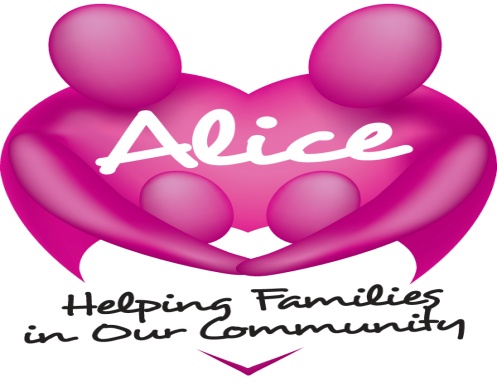 The Assembly Rooms,Merrial StreetNewcastle under LymeStaffordshireST5 2AD
Email: referrals@alicecharity.org
Website: www.alicecharity.orgReferral FormFamily InformationDo the family agree to the sharing of information between services and the storage of this information in line with GDPR legislation? (Verbal consent received)  YES             NO                Sign & Date**Without this consent we are unable to accept or progress with the referral. Details of children living in the householdOther agencies involvedIf there is social care intervention, please specify at what level: Please tick below the projects that you require support from:Lean In                                                       Bump and beyond          Home Essentials                                      Little Kindnesses             Dad’s Community                                   Home SafetyPeople’s Pantry                                        Big CupSet 4 School 		In the space below please provide details, including:Reason for referralCurrent concerns and/or background informationSpecific item requests and why neededName/Job title of referrer:                                                                     Date of referral:  Agency/Organisation:    Email:Contact number(s) Parent 1:                               DOB:                 Parental responsibility:           Language: Parent 2:    DOB:         Parental responsibility:       Language: Carer(s)/Guardian(s):  DOB:                    Parental responsibility Y/N             Language:   Full Address (including postcode): Contact email address:   Contact number(s): NameM/FDOBEducation provision attendedNameAgencyContact details (telephone number and/or email)